Publicado en Barcelona el 19/06/2018 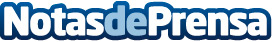 El sector TELCO refuerza la formación en seguridad de sus operariosSe ha aprobado un nuevo estándar teórico y práctico sobre riesgos laborales. El programa trata aspectos como los trabajos en altura y espacios confinados. Solo podrá impartirse en centros de formación homologados
Datos de contacto:Pepe OltraGerente de Gep Services935.646.346Nota de prensa publicada en: https://www.notasdeprensa.es/el-sector-telco-refuerza-la-formacion-en Categorias: Nacional Telecomunicaciones Recursos humanos Otras Industrias http://www.notasdeprensa.es